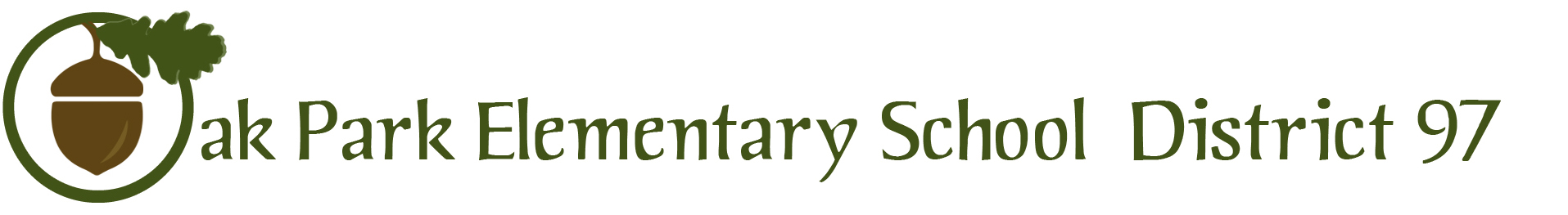 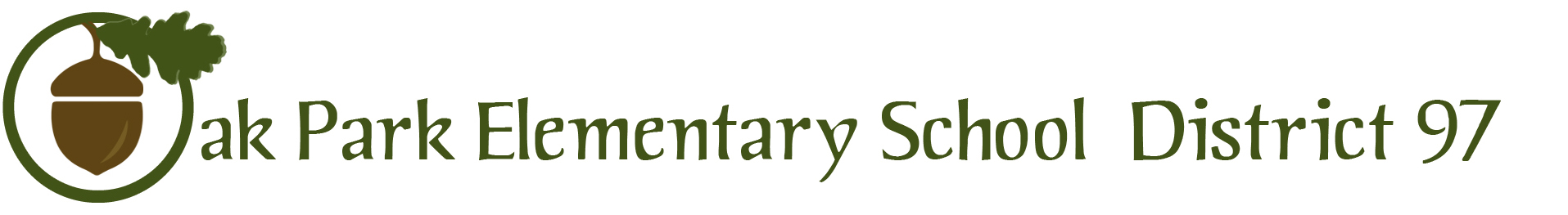 Finance Oversight and Review Committee MeetingThe Finance Oversight and Review Committee of the Board of Education of District 97 will meet onWednesday March 21st, 2018 in the Board Room of the Administration BuildingAt 7:00 p.m. Agenda1. Public Comment (5 Min.)2. Approval of Minutes / Action (5. Min.)3. IMET Update/ Information (2 Min.)4. Community Partner Agreements & Expired IGA Terms /Discussion (5 Min. )PINGCast & Bravo 5. Building Usage / Action (10 Min.)Groups6. Policy Work Team / Discussion (10 Min.)Transparency Policy / Action Capitalization Policy / Review7. Transportation Audit8. Budget Amendment9. DSEB /Action (20 Min.)3 Scenarios/HolmesCAP-X Update/Capital Referendum timeline10. Motion to Adjourn  Next Meeting: April 17, 2018